奉贤区青少年活动中心第5周补充活动安排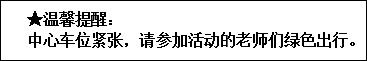 一、兹决定开展关于举办2021奉贤区学生艺术单项比赛的通知。为全面贯彻落实党的十九大和十九届二中、三中全会精神，深入学习贯彻习近平总书记系列重要讲话精神和治国理政新理念新思想新战略，贯彻落实《中共中央、国务院关于进一步加强和改进未成年人思想道德建设的若干意见》、教育部颁发的《学校艺术教育工作规程》以及《上海市青少年彩虹行动计划》的精神，拓展学生素质教育活动的空间，丰富学生的学习生活，让爱好艺术的学生均能拥有展示自己艺术才华的舞台，奉贤区教育局将于2021年3月---6月举办2021奉贤区学生艺术单项比赛。（一）组织机构：1、主办单位：奉贤区教育局  2、承办单位：奉贤区青少年活动中心（二）活动宗旨：
    活动旨在充分发挥艺术教育的育人功能，提高学生艺术素养和整体素质，为具有艺术特长的学生创设一个展示、交流、学习、提高的平台，展现学生积极向上的精神风貌和良好的艺术风采。各项目将评选区级金、银、铜奖并从中选拔优秀节目参加2021上海市学生艺术单项比赛（三）参赛对象：小学、初中、高中（含中专职技校）的在校学生。（四）比赛形式及项目设置：根据常态化疫情防控的相关工作要求，本届艺术单项比赛将采用视频参赛及线上评审的方式进行。比赛共设：民乐、西乐、打击乐、口琴、声乐【分为小学A组（1—2年级）和小学B组（3—5年级）】、舞蹈（参赛舞种不包括国标和街舞）、钢琴【分为小学A组（1—2年级）和小学B组（3—5年级）】、戏剧【戏曲、故事、朗诵】、动漫画（手绘、电脑类）、陶艺、工艺、茶艺共十二个项目，所有项目仅限个人参赛。其中，戏剧项目将结合“京腔白话 属我最牛”奉贤区学生戏剧展演设立线下专场比赛。（五）参赛要求及评奖办法：1、各校报送的名单，必须经由学校选拔推荐后统一由艺术辅导员报送2、各校通过选拔，推荐优秀选手参加区级比赛，每位选手参加同一项目比赛，所报节目不超过两个3、每个节目最多可以填报两位指导教师，参加过2021届赛事并获得过市级金奖的选手，原则上今年不再报送同一项目同一组别参赛4、参赛节目视频由参赛选手根据各项目竞赛规则和视频录制要求自行拍摄并由各校艺术辅导员统一发送指定邮箱（《比赛细则》详见附件1；各邮箱地址详见附件2）5、参赛节目所填信息准确、真实（包括参赛剧目、指导教师等）一旦提交不得更改；请务必填报学生的身份证号。（分项目报名表见附件3；各校报名汇总表详见附件4）6、“奉贤区学生艺术单项比赛”作为上海市教育委员会认定的学生区级竞赛之一，其获奖情况将纳入我区初中及高中学生综合素质评价体系（六）时间安排：3月--4月                各校宣传、发动、选拔5月3日                   各校报名截止5月中旬                   区级线上评审5月下旬                   区级获奖名单公示6月上旬                   市级推荐附：《比赛细则》详见附件1；各邮箱地址详见附件2；报名表详见附件3；汇总表详见附件4。                                                        附件12021奉贤区学生艺术单项比赛比赛细则根据常态化疫情防控的相关工作要求，本届艺术单项比赛将采用校级选拔推荐及区级线上评审相结合的方式进行。所有项目仅限个人参赛，节目视频由参赛者自行录制，各项目比赛及视频拍摄要求如下：（一）视频拍摄要求：参赛节目视频由参赛选手自行录制，视频不超过3分钟（茶艺不超过8分钟），可节选能体现个人艺术水准的部分进行表演。拍摄要求画面清晰，一镜到底，声音和画面同步录制，不得进行后期剪辑和配音，使用MOV或MP4格式（建议使用手机横屏拍摄）。（二）各项目参赛要求：声乐、戏剧项目可播放伴奏音乐，人声部分必须原声收录，不得使用任何软件进行声效或者调音处理；器乐、口琴及打击乐项目不得使用任何形式的伴奏；电钢琴、电子琴、双排键、手风琴请报送至西乐（键盘）项目；舞蹈项目参赛舞种不包括国标及街舞；陶艺项目仅限陶瓷作品，彩泥、软陶、超轻土等材质的作品请报送工艺项目；陶艺、工艺及动漫画（手绘类）项目的视频内容为作品介绍，制作者通过镜头从作品的名称、构思、材料、制作方法等方面对作品进行介绍和展示，视频结尾部分必须有作品的近景特写；动漫画（电脑类）视频内容须包含作品介绍及作品展示两部分，作品介绍包括创作构思、创作过程和软件应用；作品展示即作品完整的播放，总时长3分钟内；茶艺项目视频时长不超过8分钟，视频须连续、完整的拍摄冲泡表演的全过程（过程不能剪辑），画面中必须有茶汤成品的特写画面。小学、初中须从备选茶饮中任选一种冲泡，高中须完成自创调饮茶和茶席设计。小学组备选茶饮：桂花龙井（龙井+桂花）、茉莉花茶（盖碗杯冲泡）、水果红茶（袋泡红茶+果干或水果+方糖）；初中组备选茶饮：工艺花茶（茉莉绣球）、仿宋点茶（点茶+分茶统一写“茶”字）；高中组自创调饮茶：以春或秋为主题自创一道调饮茶，布置一个与主题相符的茶席，并口述介绍茶席设计理念。附件2附件32021奉贤区学生艺术单项比赛报名表填写说明：1、如1人有多个参赛项目，请填写多条记录2、声乐、钢琴设小学A组（1-2年级）、小学B组（3-5年级）、初中、高中组；其他项目设小学、初中、高中组3、 参赛视频和报名表请发送指定邮箱，文件名请注明：学校+姓名+项目+组别4、报送截止时间为：2021年5月3日5、所填信息一旦提交不得更改附件42021奉贤区学生艺术单项比赛报名汇总表报送学校（盖章）：填写说明：此表为各校报名汇总表，报送截止时间为：2021年5月3日，报名表原件由报送学校盖章后寄送奉贤区青少年活动中心艺教部（地址：南桥镇解放西路209号，邮编：201499黄老师收），报名表电子版请发送至邮箱：1091950026@qq.com。序号项目邮箱地址1戏剧（团体、个人）1091950026@ qq.com2民乐739677612@ qq.com3西乐打击乐口琴Azhuqi_sh@163.com4舞蹈茶艺shenjuyi_45@qq.com5声乐313943138@ qq.com6钢琴442532550@ qq.com7陶艺112214882@ qq.com8工艺406850260@ qq.com9动漫147932058@ qq.com身份证号姓名学校项目组别年级班级指导老师1指导老师2身份证号姓名项目组别年级班级指导老师1指导老师2